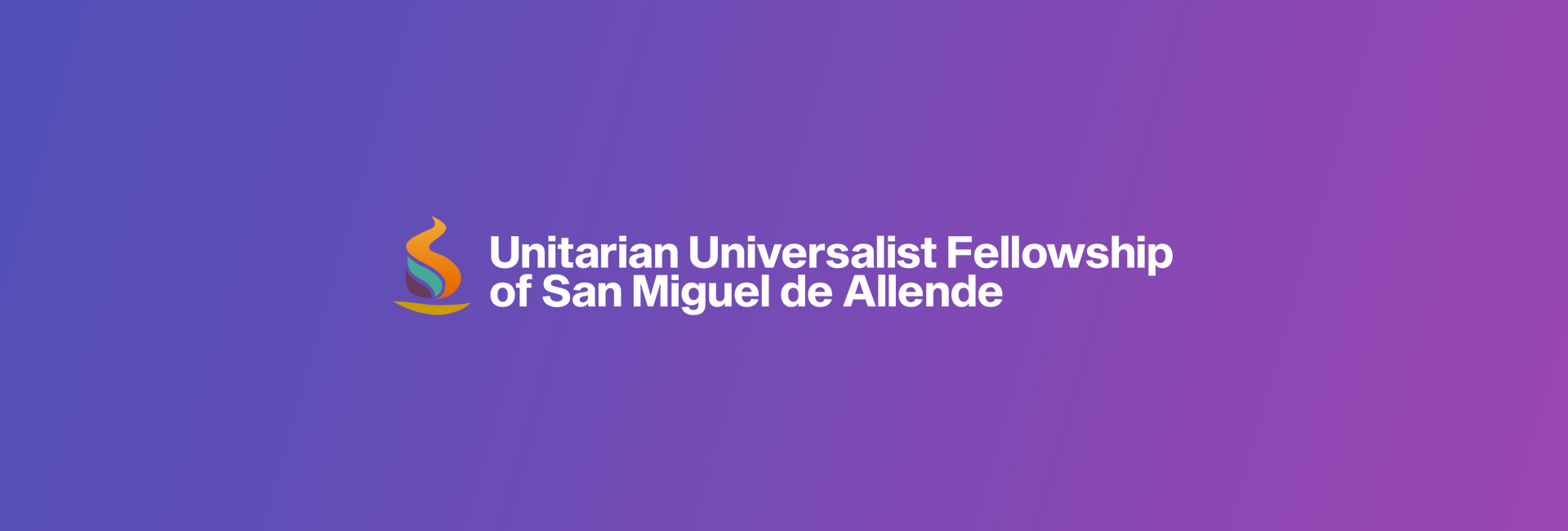 UUFSMA Special Board MeetingJanuary 30 3:00pmMinutesAttending: Allen Zeesman, Susan MacDonnell, Chris chase, Dianne Dailey, Sara Rutherford, Anne Geyer, Phillis Vince, Michael Murphy, Jurgen Ahlers, Paola TurandotGuests: Eleanor Goodwin, Dick Snyder, Margo Johnson, Ann Kuchner(Board meeting recorded, beginning at 3:00 pm)Opening WordsRecitation of Board Covenant (recite in unison)Approve meeting agendaMoved Chris Chase , seconded Dianne Dailey, unanimousApprove minutes of Jan. 16, 2024 Moved Jurgen Ahlers, seconded Michael Murphy , unanimousExecutive Report HighlightsNew Business:Discussion regarding consideration of amendments proposed at membership budget hearings. (Allen Zeesman) and discussion on what constitutes a Budget amendment that can be considered Appoint parliamentarian – Bob DoupeMoved Jurgen Ahlers, second Chris Chase, unanimous Establish date of annual members meeting (Susan MacDonnell)Motion to schedule Annual Meeting for March 24, 2024Moved Chris Chase, seconded Anne Geyer, unanimous Discussion regarding how to determine appropriateness of articles shared by members of GoogleGroups – (see request from JS) And where else can they be shared (WhatsApp, e.g.)Discussion of potential motion, however Allen proposed that he and Susan work on a better crafted motion on this to circulate to Board for an email vote. Comments from GuestsMotion to enter Executive sessionAttached:What constitutes a Budget amendment that can be considered (from Allen)Article from JS with his request to post on googlegroupAllen’s proposed Welcoming remarks for Feb. 4 Feb. 3, 2024Documentation of electronic vote of the board of Directors MOTION:To approve a request from the Social Justice Foundation to dedicate the Sunday collection plate on February 11, February 18 and February 25 to the Foundation as a way to promote and honor our Gifts for Good campaign during the month of February. Moved: Susan MacDonnellSecond: Michael MurphyAs of 2/2/2024-Eight votes in favor, none opposed, no abstentionsMotion passedMinutes submitted by:Susan MacDonnell, SecretaryApproved by Board: Feb 20 2024Jan 30, 2024   Executive SessionCritique of the budget amendment process and events leading to cancellation of Jan. 21 member meeting Personnel- potential HCT issue